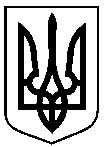 	РОЗПОРЯДЖЕННЯМІСЬКОГО ГОЛОВИм. Сумивід     10.02.2021        №    40 -РПро створення комісії з обстеження стану житлового приміщення (будинку, квартири), що придбається для забезпечення житлом дітей-сиріт, дітей позбавлених батьківського піклування, осіб з їх числа»На виконання постанови Кабінету Міністрів України від 15 листопада 2017 року № 877 «Про затвердження Порядку та умов надання у 2020 році субвенції з державного бюджету місцевим бюджетам на проектні, будівельно-ремонтні роботи, придбання житла та приміщень для розвитку сімейних та інших форм виховання, наближених до сімейних, та забезпечення житлом дітей-сиріт, дітей, позбавлених батьківського піклування, осіб з їх числа», в редакції постанови Кабінету Міністрів України від 1 червня 2020 року № 515, керуючись пунктом 20 частини четвертої статті 42 Закону України «Про місцеве самоврядування в Україні»: Створити комісію з обстеження стану житлового приміщення (будинку, квартири), що буде придбане для забезпечення житлом дітей-сиріт, дітей, позбавлених батьківського піклування, осіб з їх числа у складі згідно     з додатком 1 до даного розпорядження. Затвердити Положення про комісію з обстеження стану житлового приміщення (будинку, квартири), що буде придбане для забезпечення житлом дітей-сиріт, дітей, позбавлених батьківського піклування, осіб з їх числа у складі згідно з додатком 2 до даного розпорядження. Вважати таким, що втратили чинність з моменту набрання чинності даного розпорядження:	3.1. Розпорядження міського голови від 25.10.2019 № 382-Р «Про створення комісії з обстеження технічного стану житлового приміщення (будинку, квартири), що придбається для забезпечення житлом дітей-сиріт, дітей позбавлених батьківського піклування, осіб з їх числа».3.2. Розпорядження міського голови від 29.11.2019 № 423-Р «Про внесення змін до розпорядження міського голови від 25.10.2019 № 382-Р «Про створення комісії з обстеження технічного стану житлового приміщення (будинку, квартири), що придбається для забезпечення житлом дітей-сиріт, дітей позбавлених батьківського піклування, осіб з їх числа».3.3. Розпорядження міського голови від 14.09.2020 № 270-Р «Про внесення змін до розпорядження міського голови від 25.10.2019 № 382-Р        «Про створення комісії з обстеження технічного стану житлового приміщення (будинку, квартири), що придбається для забезпечення житлом дітей-сиріт, дітей позбавлених батьківського піклування, осіб з їх числа».Розпорядження набирає чинності з моменту оприлюднення.         5. Контроль за виконанням даного розпорядження покласти на заступника міського голови з питань діяльності виконавчих органів ради Мотречко В.В. Міський голова 			О.М. ЛисенкоВертель, 700-704Розіслати: до справи, членам комісії 	Додаток 1							до розпорядження міського голови			від 	10.02.2021        №   40 -РСКЛАДкомісії з обстеження стану житлового приміщення (будинку, квартири), що придбається для забезпечення житлом дітей-сиріт, дітей позбавлених батьківського піклування, осіб з їх числаУстановити, що у разі персональних змін у складі комісії або відсутності осіб, які входять до її складу, у зв'язку з відпусткою, хворобою чи з інших причин, особи, які виконують їх обов'язки, входять до складу комісії за посадами. У разі необхідності за рішенням голови комісії до роботи можуть залучатися  інші фахівці.Директор                                     					М.Ю.ВертельДодаток 2			до розпорядження міського голови 			від 	10.02.2021       № 40-РПоложення про комісію з обстеження стану житлового приміщення (будинку, квартири), що придбається для забезпечення житлом дітей-сиріт, дітей позбавлених батьківського піклування, осіб з їх числа1. Загальні положення1.1. Комісія з обстеження стану житлового приміщення (будинку, квартири), що придбається для забезпечення житлом дітей-сиріт, дітей позбавлених батьківського піклування, осіб з їх числа (далі – Комісія)   створена з метою визначення стану житлового приміщення (будинку, квартири), що будуть придбані за рахунок субвенції з державного бюджету відповідно до постанови Кабінету Міністрів України від 15.11.2017 
№ 877 «Про затвердження Порядку та умов надання у  2020 році субвенції з державного бюджету місцевим бюджетам на проектні, будівельно-ремонтні роботи, придбання житла та приміщень для розвитку сімейних та інших форм виховання, наближених до сімейних, та забезпечення житлом дітей-сиріт, дітей позбавлених батьківського піклування, осіб з їх числа», в редакції постанови Кабінету Міністрів України від 1 червня 2020 року № 515 (далі – Постанова).1.2. Комісія у своїй діяльності керується Конституцією і Законами України, актами Президента України, Кабінету Міністрів України, іншими нормативними актами, а також цим Положенням. 2. Порядок створення та організація діяльності комісії2.1. Склад Комісії та положення про неї затверджуються розпорядженням міського голови. Керівництво роботою Комісії здійснює її голова. 2.2. Організаційне забезпечення діяльності Комісії здійснює її секретар.2.3. До роботи в Комісії можуть залучатись службові (посадові) та інші особи для надання консультацій з технічних питань. 3. Основні завдання Комісії3.1. Комісія в присутності власника або особи, яка зареєстрована у житловому приміщенні (будинку, квартири), проводить обстеження житлових приміщень (будинків, квартир) з метою визначення їх стану, наявності необхідних приміщень, зокрема санітарно-гігієнічного призначення, комунікацій, мереж газо-, електро-, водопостачання та водовідведення, постачання гарячої води та опалення, придатності для проживання у ньому дітей .3.2. Комісія встановлює право власності (будинку, квартири), ознайомлюючись з документи, які підтверджують право власності/ право користування.3.3. Комісія обстежує приміщення. За результатами обстеження складає акт обстеження стану житлового приміщення (будинку, квартири) за формою, затвердженою Постановою.3.4. Комісія здійснює інші повноваження, передбачені Постановою, в процесі придбання житлового приміщення.4. Порядок роботи Комісії та вимоги до об’єкту4.1. Організаційною формою роботи Комісії є обстеження житлового приміщення (будинку, квартири).4.2 Комісія проводить обстеження житлових приміщень (будинків, квартир) протягом п’яти робочих днів з моменту визначення об’єкту. 4.3. Обстеження Комісії проводяться за необхідності (за письмовим зверненням дітей-сиріт, дітей, позбавлених батьківського піклування, осіб з їх числа, або їх законних представників). Результати обстеження є правомочним, якщо в ньому беруть участь не менше двох третин від її загального складу.4.4. Секретар Комісії інформує членів Комісії про місце і дату проведення обстеження, складає акт обстеження стану житлового приміщення (будинку, квартири).4.5. У разі відсутності голови Комісії його обов’язки здійснює заступник голови Комісії, секретаря комісії - інший член Комісії, визначений головою Комісії.4.6. Результати обстеження Комісії оформлюються актом, який підписується всіма присутніми на обстеженні членами Комісії.4.7. Оригінал акту надається заявнику особисто або його представнику, а копія залишається у секретаря Комісії.4.8. Вимоги щодо об’єктів, обстеження яких проводиться Комісією: - житло повинно знаходитись в прийнятих в експлуатацію житлових будинках;-  житлове приміщення (будинок, квартира) повинно бути благоустроєним та відповідати встановленим санітарно-технічним вимогам,  бути придатним для проживання. 5. Прикінцеві положення5.1. Внесення будь-яких змін та доповнень до Положення здійснюється у тому ж порядку, що і його затвердження. Директор Сумського міського центру соціальних служб для сім’ї, дітей та молоді			М.Ю.ВертельСписок розсилки розпорядження міського голови  
«Про створення комісії з обстеження стану житлового приміщення (будинку, квартири), що придбається для забезпечення житлом дітей-сиріт, дітей позбавлених батьківського піклування, осіб з їх числа»Директор Сумського міського центрусоціальних служб для сім’ї, дітей та молоді			М.Ю.ВертельМотречкоВіра Володимирівна МотречкоВіра Володимирівна заступник міського голови з питань діяльності виконавчих органів ради, голова комісіїзаступник міського голови з питань діяльності виконавчих органів ради, голова комісіїВертель Марія Юріївна Вертель Марія Юріївна директор Сумського міського центру соціальних служб для сім’ї дітей та молоді, заступник голови комісіїдиректор Сумського міського центру соціальних служб для сім’ї дітей та молоді, заступник голови комісіїЛанська Юлія МиколаївнаЛанська Юлія Миколаївнаюрисконсульт Сумського міського центру соціальних служб для сім’ї, дітей та молоді,  секретар комісіїюрисконсульт Сумського міського центру соціальних служб для сім’ї, дітей та молоді,  секретар комісіїЧлени комісії:Члени комісії:Бондаренко Ольга ОлегівнаКалінінська Тетяна СергіївнаБондаренко Ольга ОлегівнаКалінінська Тетяна Сергіївназаступник начальника управління архітектури та містобудування Сумської міської ради начальник управління житлово-комунального господарства Департаменту інфраструктури міста Сумської міської радизаступник начальника управління архітектури та містобудування Сумської міської ради начальник управління житлово-комунального господарства Департаменту інфраструктури міста Сумської міської радиЛобода Юрій ОлександровичОлійник Олена ГригорівнаПодопригора Валерія ВолодимирівнаСалогуб  СвітланаМихайлівна Лобода Юрій ОлександровичОлійник Олена ГригорівнаПодопригора Валерія ВолодимирівнаСалогуб  СвітланаМихайлівна начальник відділу з питань прийому документів по державній реєстрації - адміністратор управління «Центр надання адміністративних послуг у 
м. Суми» Сумської міської радиначальник відділу контролю за призначенням і виплатою пенсій управління соціально-трудових відносин департаменту соціального захисту населення Сумської міської радиначальник Управління «Служба у справах дітей» Сумської міської ради                                            начальник відділу дозвільних та реєстраційних процедур управління державного архітектурно-будівельного контролю Сумської міської радиначальник відділу з питань прийому документів по державній реєстрації - адміністратор управління «Центр надання адміністративних послуг у 
м. Суми» Сумської міської радиначальник відділу контролю за призначенням і виплатою пенсій управління соціально-трудових відносин департаменту соціального захисту населення Сумської міської радиначальник Управління «Служба у справах дітей» Сумської міської ради                                            начальник відділу дозвільних та реєстраційних процедур управління державного архітектурно-будівельного контролю Сумської міської радиЗа згодою:Шпота Вадим ВалерійовичПредставник управителя  багатоквартирного будинку За згодою:Шпота Вадим ВалерійовичПредставник управителя  багатоквартирного будинку директор науково-виробничого підприємства «Будівельна наука» Академія будівництва України директор науково-виробничого підприємства «Будівельна наука» Академія будівництва України №  п/пНазва організаціїПрізвище, ім’я, по-батькові керівникаПоштова та електронна адреси1.Заступник міського голови з питань діяльності виконавчих органів ради Мотречко В.В. motrechko.v@smr.gov.ua2.Департамент інфраструктури містаЖурба О.Іdim@smr.gov.ua3.Управління «Служба у справах дітей Сумської міської ради»Подопригора В.В. ssd@smr.gov.ua4.Департамент соціального захисту населення Сумської міської ради Масік Т.О.dszn@smr.gov.ua5. Сумський міський центр соціальних служб для сім’ї, дітей та молодіВертель М.Ю. centrsumy@smr.gov.ua6. Управління «Інспекція державного архітектурно-будівельного контролю» Сумської міської радиДовбня А.М. dabk@smr.gov.ua7. Управління "Центр надання адміністративних послуг у м. Суми" Сумської міськоїСтрижова А.В. cnap@smr.gov.ua8. Управління архітектури та містобудування Сумської міської радиКривцов А.В. arh@smr.gov.uaДиректор Сумського міського центру соціальних служб для сім’ї, дітей та молодіМ.Ю. ВертельЮрисконсульт Сумського міського центру соціальних служб для сім’ї, дітей та молодіЮ.М. ЛанськаЗаступник міського голови з питань діяльності виконавчих органів           радиВ.В. МотречкоНачальник відділу протокольної роботи та контролю Сумської міської ради                   Л.В. Моша    Начальник правового управління Сумської міської радиО.В. Чайченко    Керуючий справами виконавчого                    комітету                   Ю.А. Павлик